Проведение встречи с населениемв деревне Клясинодепутатом Турьевского сельского Совета депутатовЛяусовым Василием НиколаевичемОдин из обсуждаемых Вопросов с населением это внесение изменений и дополнений в главный Закон Республики Беларусь – КОНСТИТУЦИЯ РЕСПУБЛИКИ БЕЛАРУСЬ
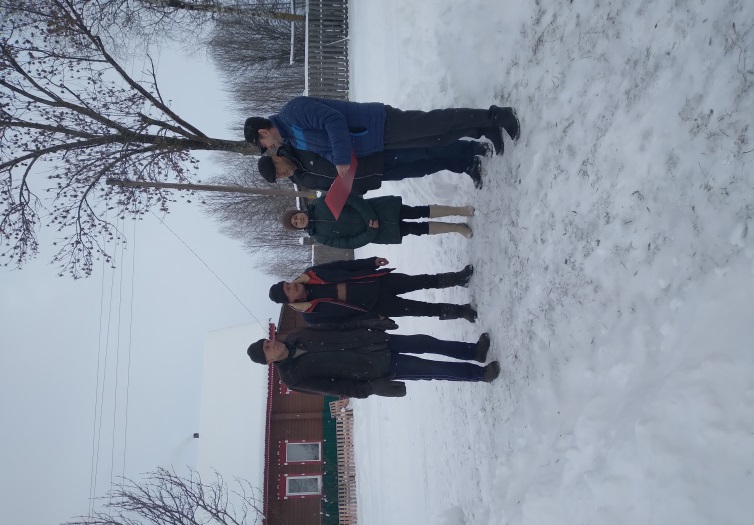 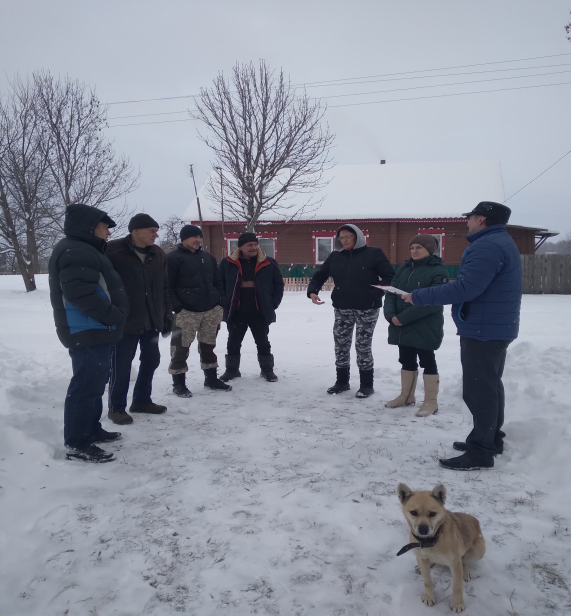 